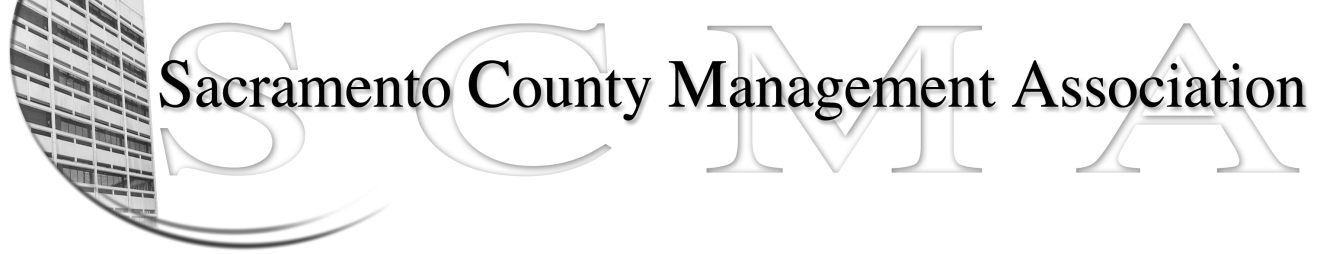 Jan Holm, President				Diana Ruiz, Vice PresidentKelsey Johnson, Secretary			Joe Sellner, Treasurer	Linda Dorn, Board Member			Tanya Brown, Board Member		Pamela Harris, Board Member			Kathy Bryan, Board Member		Virginia Montano, Board Member		Craig Rader, Board MemberTracey Ruff, Board Member			Michelle Espy, Board Member	(terms ending 6/2016)				(terms ending 6/2015)SCMA Board of Director’s AgendaNovember 5, 2014 – 3:00 P.M.IntroductionsReview and approve minutes from the October 1, 2014 board meeting   Treasurer’s Report—Joe SellnerCommittee ReportsAssociation – Joe SellnerBylaws –Kelsey JohnsonElections – Website – Craig RaderMembership – Tanya BrownDiscipline – Kathy BryanMeet & Confer – Diana Ruiz.Correspondence Old BusinessBoard of Director Insurance Update CSEA membershipNew Logo—Craig and JoeNew BusinessClosed Session (if necessary)Adjourn 